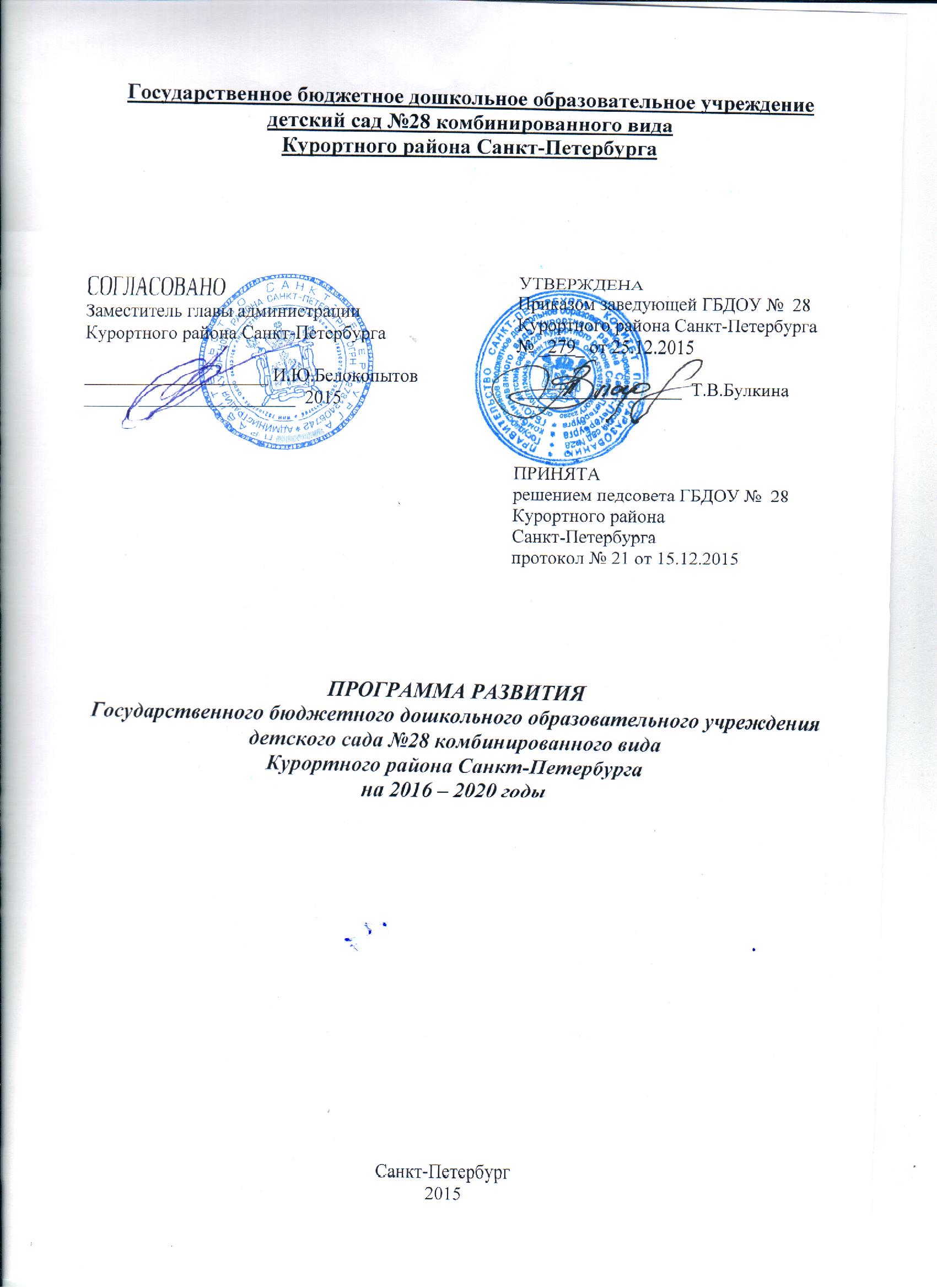 Паспорт Программы развития Государственного бюджетного дошкольного образовательного учреждения детского сада № 28 комбинированного вида  Курортного района Санкт-Петербургана 2016 – 2020 гг.ВведениеСовременные тенденции развития дошкольного образования определяют необходимость существенных изменений прежнего хода функционирования ГБДОУ № 28 Курортного района Санкт-Петербурга и его переход в режим развития.Режим развития  -  целенаправленный,    закономерный,    непрерывный  и необратимый  процесс  перехода  учреждения  в  качественно  новое  состояние, характеризующееся разноуровневой организацией, инновационной направленностью и постоянно расширяющимся потенциалом роста. Для  полноценного  развития  ГБДОУ № 28 Курортного района Санкт-Петербурга необходимо построить проект его деятельности на ближайшую перспективу, учитывающий его модель  и  механизм  поэтапного преобразования ее составляющих. Это, в первую очередь, зависит от правильно выбранной стратегии, то есть от Программы развития, предусматривающей последовательность действий по переводу ГБДОУ № 28 Курортного района Санкт-Петербурга от настоящего к будущему - качественно новому состоянию.Актуальность разработки и реализации Программы развития ГБДОУ № 28 Курортного  района Санкт-Петербурга на период с 2016 по 2020 обусловлена: изменениями  в  государственно - политическом  устройстве, социально-экономической жизни страны, трансформацией системы дошкольного образования;введением ФГОС ДО, профессионального стандарта «Педагог»; Исходя из Устава, основной целью деятельности ГБДОУ № 28 Курортного района Санкт-Петербурга является деятельность по образовательной программе дошкольного образования. В условиях, когда образовательные организации имеют аналогичные цели деятельности, ГБДОУ№ 28 Курортного района Санкт-Петербурга должно быть конкурентоспособным учреждением на рынке образовательных услуг.  Исходя из этого, целевым ориентиром в Программе развития выступает создание условий в ГБДОУ № 28 Курортного  района Санкт-Петербурга, позволяющих обеспечить доступность и качество образовательной деятельности по образовательной программе дошкольного образования. В Программе развития ГБДОУ 28 Курортного района Санкт-Петербурга эти условия отражаются следующим образом:обновление и дополнение системы управления ГБДОУ № 28 Курортного района Санкт-Петербурга через приведение локальных актов в соответствие требованиям действующего законодательства РФ; повышение уровня квалификации педагогических работников в рамках реализации профессионального стандарта «Педагог»;вовлечение родителей (законных представителей) непосредственно в образовательную деятельность;создание образовательного пространства, способствующего раскрытию способностей каждого ребенка, его социализации и индивидуализации.Программа  развития  спроектирована  исходя  из  конкретного  анализа исходного  состояния деятельности ГБДОУ № 28 Курортного района Санкт-ПетербургаИнформационно-аналитическая справка о ГБДОУ № 28Курортного района Санкт-Петербурга(по состоянию на 01.12.2015)Общая   характеристика  ДОУГод ввода в эксплуатацию – 1965Учредитель   образовательного   учреждения от имени субъекта Российской Федерации – город федерального значения – Санкт-Петербурга осуществляют исполнительные органы государственной власти Санкт-Петербурга – Комитет по образованию и администрация Курортного района Санкт-Петербурга.Сведения об Уставе и переименовании.1995 год. Устав Муниципального дошкольного образовательного учреждения №28 Курортного района Санкт-Петербурга зарегистрирован решением Регистрационной палаты мэрии Санкт-Петербурга от 29.12.1995 № 31816.1997 год. Муниципальное дошкольное образовательное учреждение № 28 Курортного района Санкт-Петербурга, на основании приказа отдела  народного образования  администрации  Курортного района Санкт-Петербурга от 19.08.1997 № 285, переименовано  в Муниципальное дошкольное образовательное учреждение Центр развития ребенка «Здравушка» Курортного района Санкт-Петербурга. Изменения зарегистрированы решением регистрационной палаты Администрации Санкт-Петербурга от 17.09.1997 №83356.1998 год. Муниципальное дошкольное образовательное учреждение Центр развития ребенка «Здравушка» Курортного района Санкт-Петербурга, на основании приказа Управления образования культуры и молодежной политики территориального управления Курортного административного района Санкт-Петербурга от 06.07.1998 № 257, переименовано в Государственное дошкольное образовательное учреждение – детский сад № 28 «Здравушка» - Центр развития ребёнка  с осуществлением физического и психического развития, коррекции и оздоровления всех воспитанников Курортного административного района Санкт-Петербурга. Изменения в Устав зарегистрированы Решением Регистрационной палаты Санкт – Петербурга № 112871 от 21.07.1998.2002 год. Государственное дошкольное образовательное учреждение – детский сад № 28 «Здравушка» – Центр развития ребёнка с осуществлением физического и психического развития, коррекции и оздоровления всех воспитанников Курортного административного района Санкт-Петербурга, на основании   Распоряжения территориального управления Курортного административного района Санкт-Петербурга от 24.05.2002 № 290 – р,  переименовано в Государственное дошкольное образовательное учреждение центр развития ребёнка – детский сад № 28 с осуществлением физического и психического развития, коррекции и оздоровления всех воспитанников «Здравушка» Курортного административного района Санкт – Петербурга. Изменения в   Устав   зарегистрированы   в Межрайонной   ИФНС   России № 12 по Санкт – Петербургу 13.02.2003.2007 год. Государственное дошкольное образовательное учреждение центр развития ребёнка – детский сад № 28 с осуществлением физического и психического развития, коррекции и оздоровления всех воспитанников «Здравушка» Курортного административного района Санкт–Петербурга, на основании  Распоряжения    администрации   Курортного   района Санкт–Петербурга от 08.11.2007 № 1593 – р,  переименовано в Государственное дошкольное образовательное учреждение центр развития ребёнка – детский сад № 28 с осуществлением физического и психического развития, коррекции и оздоровления всех воспитанников Курортного района Санкт–Петербурга «Здравушка». Изменения в Устав  зарегистрированы   в Межрайонной   ИФНС   России № 15 по Санкт–Петербургу 26.12. 2007.                                                                 2011 год. Государственное дошкольное образовательное учреждение детский сад № 28 комбинированного вида Курортного района Санкт-Петербурга, на основании  распоряжением Администрации Курортного района Санкт-Петербурга от 01.09.2011 №1016-р, переименовано в Государственное бюджетное дошкольное образовательное учреждение детский сад №28 комбинированного вида Курортного района Санкт-Петербурга. Изменения в Устав зарегистрированы  Межрайонной инспекцией федеральной налоговой службы России № 15 по Санкт-Петербургу от 01.10.2011.2015 год. Устав (Новая редакция) Государственного бюджетного дошкольного образовательного   учреждения детского  сада № 28  Курортного  района Санкт-Петербурга  зарегистрирован  Межрайонной инспекцией федеральной налоговой службы России № 15 по Санкт-Петербургу 25.05.2015.Общие сведенияАнализ потенциала развития ГБДОУ № 28 Курортного  района Санкт-Петербурга2.1 Ресурсное обеспечение2.1.1 Материально-техническое обеспечениеЗдание. ГБДОУ №28 Курортного района Санкт-Петербурга расположен в отдельно стоящем двухэтажном кирпичном здании (площадью 1918,3 кв.м.). В самом здании имеются следующие помещения:кабинет заведующего – 1кабинет заместителя заведующего по АХР – 1кабинет старшего воспитателя – 1кабинет учителя – логопеда – 3кабинет изостудия - 1медицинский кабинет – 1музыкальный зал – 1спортивный зал -1групповые помещения – 12пищеблок – 1прачечная – 1Для организации лечебно-профилактических и оздоровительных мероприятий помещения медицинского кабинета в достаточном объеме обеспечены всем необходимым (медицинскими препаратами, перевязочными и дезинфицирующими средствами, а также оборудованием).Для организации питания детей в помещениях пищеблока имеется необходимое стационарное и переносное оборудование, вспомогательный инвентарь, посуда и стеллажи.Помещения прачечной обеспечены необходимым стационарным оборудованием и необходимым объемом мягкого инвентаря в соответствии с требованиями СанПин.В групповых помещениях для организации воспитательно-образовательного процесса и 12-ти часового режима пребывания воспитанников имеются детские столы, стулья, детская игровая мебель, детские кровати, шкафчики для раздевания. Каждый воспитанник имеет свой шкафчик для вещей, своё место за столом, обеспечен сменным постельным бельём и полотенцем. В каждой группе имеются аптечки, укомплектованные в необходимом объеме для оказания первой медицинской помощи.Все системы КСОБ, а также первичные средства пожаротушения исправны, находятся в рабочем состоянии, а их обслуживание осуществляют различные организации, с которыми заключены соответствующие договора.Территория. На территории (на прогулочных площадках групп и спортивной площадке) установлено игровое уличное оборудование:качалки на пружинахкачалки-балансирыстойка баскетбольнаябревноигровые комплексыскамьигородок гимнастическийгородок игровойкачеликарусельтеневые навесыстолы со скамьямикомплексы спортивныепесочницы с крышками и т.д.2.1.2 Кадровое обеспечениеСогласно штатному расписанию ГБДОУ № 28 Курортного  района обеспечен следующим количеством штатных единиц:Укомплектованность кадрами – 100%.2.1.2.1 Характеристика педагогических работников по уровню образованию2.1.2.2 Характеристика педагогических работников по педагогическому стажу работы2.1.2.3 Характеристика педагогических работников по наличию квалификационной категории2.1.2.4 Анализ прохождения руководящими и педагогическими работниками курсов повышения квалификации и дополнительной профессиональной подготовкиВ 2015 году 100%  работников прошли курсы повышения квалификации по вопросам организации образовательного процесса, работы методической службы в ДОУ в условиях ФГОС, ИКТ компетентности и др. 15% работников прошло дополнительную профессиональную подготовку по программе «Дошкольное воспитание»2.1.3 Финансовое обеспечениеОсуществление ГБДОУ № 28 Курортного района Санкт-Петербурга образовательной деятельности по образовательной программе дошкольного образования финансируется за счет субсидии, предоставляемой на выполнение государственного задания.Платные образовательные услуги ГБДОУ № 28 Курортного района Санкт-Петербурга имеются.2.2 Контингент воспитанников (по состоянию на 31.12.2015)2.2.1 Среднесписочный состав воспитанников2.2.2 Распределение воспитанников по группам здоровья2.2.3 Распределение детей по группам физического развития2.2.4 Заболеваемость воспитанников2.2.5. Состояние здоровья воспитанников2.3 Образовательный процессОбразовательный процесс осуществляется на основе образовательной программы дошкольного образования  (далее - Программа) Государственного бюджетного дошкольного образовательного учреждения детского сада № 28 Курортного района Санкт-Петербурга, разработанной в соответствии с:Федеральным законом от 29 декабря . № 273-ФЗ «Об образовании в Российской Федерации»;Федеральным государственным образовательным стандартом дошкольного образования, утвержденным Приказом Министерства образования и науки Российской Федерации от 17 октября 2013 г. № 1155;Санитарно-эпидемиологическими требованиями к устройству, содержанию и организации режима работы дошкольных образовательных организаций (Постановление Главного государственного санитарного врача РФ от 15 мая 2013 г. № 26 «Об утверждении СанПиН 2.4.1.3049-13»)Уставом Государственного бюджетного дошкольного образовательного учреждения детского сада № 28 Курортного района Санкт-Петербурга, утвержденным распоряжением Комитета по образованию № 5538-р от 08.12.2014Программа ориентирована на детей в возрасте от двух до семи лет и реализуется на государственном языке Российской Федерации. Программа состоит из обязательной части,  и части, формируемой участниками образовательных отношений Государственного бюджетного дошкольного образовательного учреждения детского сада № 28 Курортного района Санкт-Петербурга. Обе части Программы являются взаимодополняющими и необходимыми с точки зрения реализации Федерального государственного образовательного стандарта дошкольного образования.Обязательная часть Программы предполагает комплексность подхода, обеспечивая развитие детей во всех пяти взаимодополняющих образовательных областях: познавательном, речевом, физическом, художественно-эстетическом и социально-коммуникативном развитии. В части Программы, формируемой участниками образовательных отношений Государственного бюджетного дошкольного образовательного учреждения детского сада № 28 Курортного района Санкт-Петербурга, реализуются парциальные образовательные программы и технологии, направленные на развитие детей в различных образовательных областях.В группе раннего возраста:в образовательной области «Художественно-эстетическое развитие» реализуется парциальная программа художественного воспитания, обучения и развития детей 2-7 лет "Цветные ладошки" И.А. Лыковойв образовательных областях «Социально-коммуникативное развитие» и «Физическое развитие» реализуется технология «Ясли – это серьезно» В.Г. Алямовской, которая обеспечивает решение проблем адаптационного периода и способствует созданию благоприятных условий для пребывания ребенка в детском саду.В младшей, средней, старшей и подготовительной к школе группах: в образовательной области «Социально-коммуникативное развитие» как технология реализуется «Петербурговедение для малышей от 3 до 7 лет» Г.Т. Алифановойв образовательной области «Художественно-эстетическое развитие» реализуется парциальная программа художественного воспитания, обучения и развития детей 2-7 лет "Цветные ладошки" И.А. ЛыковойВ старшей и подготовительной к школе группе (от 5 до 7 лет) в образовательной области «Социально-коммуникативное развитие», «Познавательное развитие» и «Физическое развитие» как технология реализуется программа «Основы безопасности детей дошкольного возраста» Н.Н. Авдеевой, О.Л. Князевой, Р.Б. Стеркиной.В подготовительной к школе группе (от 6 до 7 лет) в образовательных областях «Социально-коммуникативное развитие» и «Познавательное развитие» как технология реализуется проект «Этнокалендарь Санкт-Петербурга».Во всех возрастных группах (от 2 до 7 лет) в образовательной области «Художественно-эстетическое развитие» реализуется парциальная программа по музыкальному воспитанию детей дошкольного возраста «Ладушки» И. Каплуновой, И. Новоскольцевой.Структура и объем Программы соответствует требованиям ФГОС ДО.В рамках Программы разработаны и реализуются рабочие программы воспитателей на все возрастные группы.План воспитательно-образовательной работы с детьми (разработанный для каждой возрастной группы) позволяет воспитателям качественно планировать образовательную деятельность, а заместителю заведующего по образовательной работе осуществлять за этим процессом качественный контроль.В рамках образовательного процесса можно отдельно выделить осуществление педагогическими работниками профилактики детского дорожно-транспортного травматизма (в рамках реализации плана ПДДТТ) и проведение физкультурно-оздоровительной работы с воспитанниками (в рамках реализации плана по здоровьесбережению воспитанников).2.4. Взаимодействие с родителями (законными представителями) воспитанниковВзаимодействие с родителями (законными представителями) воспитанников осуществляется в рамках планов работы с родителями (законными представителями), разработанных в начале учебного года для всех возрастных групп. Содержательная часть планов работы с родителями (законными представителями) (мероприятия) составлена с учетом социального запроса родительской общественности  на основе практико-ориентированного подхода.Основная цель взаимодействия – вовлечение семей непосредственно в образовательную деятельность, поддержка родителей (законных представителей) в воспитании детей, охране и укреплении их здоровья.Задачи взаимодействия с родителями (законными представителями):постоянно изучать запросы и потребности в дошкольном образовании семей;повышать психологическую компетентность родителей. Учить родителей общаться с детьми в формах, адекватных их возрасту; нетравмирующим приёмам управления поведением детей; убеждать родителей в необходимости соблюдения единого с организацией режима дня для ребёнка дошкольного возраста; учить родителей разнообразным формам организации досуга с детьми в семье; создавать ситуации приятного совместного досуга детей и родителей в дошкольной образовательной организации; условия для доверительного, неформального общения педагогов с родителями;помогать родителям правильно выбрать школу для ребёнка в соответствии с его индивидуальными возможностями и способностями;постоянно вести работу по профилактике нарушений и по защите прав и достоинства ребёнка в дошкольной организации и в семье.Основные направления взаимодействия с родителями (законными представителями) воспитанников:обеспечение комфортной адаптации ребёнка и его семьи к условиям детского сада;формирование здоровья детей (родителями совместно с педагогами групп и специалистами), построение индивидуальных программ укрепления здоровья ребёнка;установление контакта с родителями и согласование с ними целей и ценностей образовательной деятельности;обеспечение постоянной содержательной информации о жизни детей в детском саду (в группе детского сада);предоставление родителям возможности повысить педагогическую компетентность, узнать больше о возрастных особенностях детей, об особенностях развития ребёнка в дошкольном возрасте;создание ситуации приятного совместного досуга с участием семей детей;создание условий для реализации творческого потенциала семьи в организации жизни детей в детском саду. 2.5. Управление ГБДОУ № 28 Курортного района Санкт-ПетербургаУправление ГБДОУ №28 Курортного района Санкт-Петербурга осуществляется в соответствии с законодательством Российской Федерации  и  Уставом и строится на принципах единоначалия и самоуправления.Учредителем ГБДОУ №28 Курортного района Санкт-Петербурга является субъект Российской Федерации – город федерального значения Санкт-Петербург в лице исполнительного органа государственной власти Санкт-Петербурга - администрации Курортного района Санкт-Петербурга. ГБДОУ №28 Курортного района Санкт-Петербурга находится в ведении Комитета по образованию.Непосредственное управление ГБДОУ №28 Курортного района Санкт-Петербурга осуществляет руководитель, назначаемый Администрацией района в порядке, установленном Правительством Санкт-Петербурга.Коллегиальными органами управления ГБДОУ №28 Курортного района Санкт-Петербурга являются: Общее собрание работников и Педагогический совет Образовательного учреждения.К компетенции Педагогического совета относится:организация и совершенствование методического обеспечения образовательного процесса;разработка и принятие образовательных программ;рассмотрение организации и осуществления образовательного процесса в соответствии с настоящим Уставом, полученной лицензией на осуществление образовательной деятельности;рассмотрение вопросов своевременности предоставления отдельным категориям воспитанников дополнительных мер социальной поддержки и видов материального обеспечения, предусмотренных действующим законодательством;рассмотрение и выработка предложений по улучшению работы по обеспечению питанием и медицинскому обеспечению воспитанников и работников Образовательного учреждения;рассмотрение и формирование предложений по улучшению деятельности педагогических организаций и методических объединений.В ГБДОУ № 28 Курортного района Санкт-Петербурга функционирует слаженная и профессиональная управленческая команда (заведующий, заместитель заведующего по административно-хозяйственной работе, старший воспитатель), которая практикует моральную и материальную поддержку инициативы работников.  В частности, материальная поддержка педагогических работников осуществляется на основании установления выплат стимулирующего характера.Регулярное проведение консультаций, рабочих совещаний, Педагогического совета и иных мероприятий с детальным обсуждением порядка работы, разработкой и принятием различных локальных актов позволяет добиваться от работников качественного исполнения своих должностных обязанностей.2.6 Взаимодействие с социальными партнерамиГБДОУ Курортного района Санкт-Петербурга активно взаимодействует со следующими социальными партнерами:ГБУЗ «Городская поликлиника №40» (в рамках договора о сотрудничестве и совместной деятельности по медицинскому обслуживанию обучающихся в образовательных учреждениях Санкт-Петербурга)Информационно – методическим центром повышения квалификации специалистов Курортного района  Санкт-Петербурга «Информационно-методический Центр»Библиотека Колокольчик Курортного  района Санкт-ПетербургаДДЮТ «На реке Сестре»Музыкальная школа Курортного района Санкт- ПетербургаЦПМСС Курортного района Санкт- Петербурга3. Концепция и основные направления Программы развития ГБДОУ № 28 Курортного района Санкт-ПетербургаКонцепция Программы развития отражает новый этап в развитии ГБДОУ № 28 Курортного района Санкт-Петербурга, характеризующийся необходимостью  повышения качества образовательной деятельности. Качество образовательной деятельности – это комплексное понятие, характеризующее эффективность всех сторон деятельности ГБДОУ № 28 Курортного района Санкт-Петербурга и охватывающее всех участников образовательных отношений.В качестве основных ориентиров, определяющих высокое качество образовательной деятельности ГБДОУ № 28 Курортного района Санкт-Петербурга, выступают следующие ориентиры:повышение уровня квалификации педагогических работников в соответствии с профессиональным стандартом «Педагог»;создание образовательного пространства, способствующего раскрытию способностей каждого ребенка, его социализации и индивидуализации;вовлечение родителей (законных представителей) непосредственно в образовательную деятельность; приведение локальных актов ГБДОУ № 28 Курортного района Санкт-Петербурга в соответствие с требованиями действующего законодательства  РФ.Исходя из проблемно-аналитического обоснования Программы развития ГБДОУ№ 28 Курортного района Санкт-Петербурга, цель и задачи Программы развития сформулированы следующим образом:Цель программы: создание условий в ГБДОУ № 28 Курортного района Санкт-Петербурга, позволяющих обеспечить высокий качественный уровень образовательной деятельности по образовательной программе дошкольного образования.Задачи Программы:Способствовать повышению уровня квалификации педагогических работников в соответствии с профессиональным стандартом «Педагог».Создать образовательное пространство, способствующее раскрытию способностей каждого ребенка, его социализации и индивидуализации.Способствовать вовлечению родителей (законных представителей) непосредственно в образовательную деятельность. Продолжать осуществлять приведение локальных актов ГБДОУ № 28 Курортного района Санкт-Петербурга в соответствие с требованиями действующего законодательства  РФ.Достижение цели через реализацию поставленных задач позволит ожидать результаты по следующим основным направлениям:В системе управления ГБДОУ № 28 Курортного района Санкт-Петербурга: локальные акты будут приведены в соответствие требованиям действующего законодательства РФ, что обновит и дополнит систему управления ГБДОУ № 28 Курортного района Санкт-Петербурга через:систему мониторинга, которая станет неотъемлемой основой управления развитием ГБДОУ № 28 Курортного района Санкт-ПетербургаВ повышении уровня квалификации педагогических работников ГБДОУ № 28 Курортного района Санкт-Петербурга в рамках реализации профессионального стандарта «Педагог» посредством: увеличения количества педагогических работников, прошедших аттестацию на высшую квалификационную категорию ( 43% от общего количества педагогических работников)обучения на курсах повышения квалификации по ФГОС ДО (100% от общего количества педагогических работников) и другим актуальным направлениямразвития системы наставничества для поддержки педагогических работников, имеющих стаж педагогической работы в должности менее 3-х летобобщения и распространения передового педагогического опыта (увеличение количества печатных публикаций, статей, участия в профессиональных конкурсах, выступлениях на семинарах, практикумах, конференциях))организации инновационной деятельностиразвития профессиональной мотивации Вовлечение родителей (законных представителей) (не менее 60% от общего числа семей) непосредственно в образовательную деятельность за счет:реализации в течение учебного года системы мероприятий, ориентированных в т.ч. и на социальный запрос родительской общественностиобеспечение открытости образовательной деятельностиВ создании образовательного пространства, способствующего раскрытию способностей каждого ребенка, его социализации и индивидуализации посредством:развивающей предметно-пространственной среды, соответствующей требованиям ФГОС ДОосуществления психолого-педагогического сопровождения каждого ребенка, поддержки его творческой инициативыреализации в полном объеме образовательной программы дошкольного образования, рабочих программ педагогическими работникамиосуществления психолого-педагогической поддержки родителей (законных представителей) по вопросам воспитания, развития, обучения, сохранения и укрепления психофизического здоровья детейучастия детей в различных выставках, конкурсах детского творчестваВ повышении качества образовательной деятельности за счет:обновления и дополнения системы управления ГБДОУ д/с № 28 Курортного района Санкт-Петербургаповышения уровня квалификации педагогических работниковвовлечения родителей (законных представителей) непосредственно в образовательную деятельность и государственно-общественное управлениесоздания образовательного пространства, способствующего раскрытию способностей каждого ребенка, его социализации и индивидуализации4. Механизмы и оценка эффективности реализации Программы развития ГБДОУ № 28 Курортного района Санкт-ПетербургаВедущим  механизмом  реализации  Программы развития станет  реализация основных её направлений, что позволит  объединить усилия всех участников образовательных отношений по  обеспечению высокого качественного уровня образовательной деятельности по образовательной программе дошкольного образования Механизмы  реализации Программы развития предполагают:использование методов анализа и прогнозирования в рамках ведущих направлений  Программы развитияежегодный  Публичный  доклад  заведующего по реализации основных направлений Программы развитияразмещение информации о реализации Программы развития на официальном сайте ГБДОУ № 28 Курортного района Санкт-Петербургасоздание системы   мониторинга   реализации   Программы   с   целью   контроля,   корректировки, измерения и сравнения реальных результатов с запланированными, с учетом общественной экспертизы на основе разработанных критериев, показателей, оценочных процедур.Главным координатором реализации Программы развития является Педагогический совет ГБДОУ № 28 Курортного района Санкт-Петербурга, который:разрабатывает и принимает  перечень  критериев и показателей для контроля  за ходом  реализации Программы;готовит предложения по уточнению перечня мероприятий Программы.Координирующую роль выполняют Заведующий и старший воспитатель ГБДОУ№ 28 Курортного района Санкт-Петербурга:Заведующий:утверждает перечень  критериев и показателей для контроля  за ходом  реализации Программы;готовит      в   пределах   своих   полномочий   правовые      акты,   необходимые   для выполнения  мероприятий Программы;систематически осуществляет  мониторинг деятельности по реализации Программыосуществляет координацию деятельности соисполнителей Программы;несет ответственность за своевременную и качественную реализацию мероприятий Программы;готовит ежегодный  Публичный  доклад, который включает информирование   участников образовательных отношений о ходе реализации основных направлений Программы развития;обеспечивает  эффективное  использование  средств,  выделяемых  на  реализацию Программы.Старший воспитатель:организует информационно-разъяснительную работу для участников образовательных отношений по подготовке к мероприятиям Программы развития и реализации ее основных направлений;обобщает   и   представляет   аналитические   материалы   по   реализации основных направлений Программы развития;обеспечивает   научно-методическое   сопровождение   реализации  мероприятий   по реализации основных направлений Программы;систематически организует мониторинг реализации основных направлений Программы развития;размещает информацию о реализации мероприятий и основных направлений Программы развития на официальном сайте.План мероприятий по реализации Программы развития ГБДОУ № 28 Курортного района Санкт-Петербурга на 2016 - 2020 год Результаты развития  ГБДОУ № 28 Курортного района Санкт-Петербурга на 2016 - 2020 годПрограмма развития ГБДОУ № 28 Курортного района Санкт-Петербурга предполагает       использование       системы       количественных       показателей,  характеризующих    текущие    и    конечные    результаты.    Оценка    результативности    реализации Программы  будет  осуществляться  по  показателям мониторинга, который будет разработан по основным четырем направлениям, соответствующим четырем задачам:Повышение уровня квалификации педагогических работников в соответствии с профессиональным стандартом «Педагог».Создание образовательного пространства, способствующего раскрытию способностей каждого ребенка, его социализации и индивидуализации.Вовлечение родителей (законных представителей) непосредственно в образовательную деятельность и государственно-общественное управление Соответствие локальных актов ГБДОУ д/с № 28 Курортного района Санкт-Петербурга требованиями действующего законодательства  Российской Федерации.№ОГЛАВЛЕНИЕ№ стр.Паспорт Программы развития Государственного бюджетного дошкольного образовательного учреждения детского сада № 28 комбинированного вида Курортного  района Санкт-Петербурга на 2015 – 2020 гг.3Введение51.Информационно - аналитическая справка о ГБДОУ № 28 Курортного района Санкт-Петербурга61.1Общие сведения72.Анализ потенциала развития ГБДОУ № 28 Курортного  района Санкт-Петербурга92.1Ресурсное обеспечение92.1.1Материально-техническое обеспечение92.1.2Кадровое обеспечение102.1.2.1Характеристика педагогических работников по уровню образованию102.1.2.2Характеристика педагогических работников по педагогическому стажу работы112.1.2.3Характеристика педагогических работников по наличию квалификационной категории112.1.2.4Анализ прохождения руководящими и педагогическими работниками курсов повышения квалификации и дополнительной профессиональной подготовки112.1.3Финансовое обеспечение112.2Контингент воспитанников (по состоянию на 31.12.2015)122.2.1Среднесписочный состав воспитанников122.2.2Распределение воспитанников по группам здоровья122.2.3Распределение детей по группам физического развития122.2.4Заболеваемость воспитанников122.2.5Состояние здоровья воспитанников122.3Образовательный процесс162.4Взаимодействие с родителями (законными представителями) воспитанников182.5Управление ГБДОУ № 28 Курортного района Санкт-Петербурга192.6Взаимодействие с социальными партнерами203Концепция и основные направления Программы развития ГБДОУ № 28 Курортного района Санкт-Петербурга214Механизмы и оценка эффективности реализации Программы развития ГБДОУ № 28 Курортного района Санкт-Петербурга225Результаты развития ГБДОУ № 28 Курортного  района Санкт-Петербурга на 2016 - 2020 годы.25Наименование ПрограммыПрограмма развития  Государственного бюджетного дошкольного образовательного учреждения детского сада № 28 комбинированного вида Курортного района Санкт-Петербурга на 2016 – 2020 гг. (далее – Программа)Основные разработчики ПрограммыАдминистрация и педагогические работники Государственного бюджетного дошкольного образовательного учреждения детского сада № 28 Курортного района Санкт-Петербурга (далее – ГБДОУ№ 28 Курортного  района Санкт-Петербурга)Нормативно-правовые основы ПрограммыФедеральный закон «Об образовании в Российской Федерации» от 29 декабря . N 273-ФЗ;Концепция социально-экономического развития          Санкт-Петербурга до 2025 года, утвержденная постановлением правительства Санкт-Петербурга от 20.07.2007 № 884;Приказ Минобрнауки  Р.Ф. «Об утверждении федерального государственного образовательного стандарта дошкольного образования» от 17.10.2013г. № 1155;Приказ Минобрнауки РФ «Порядок организации и осуществления образовательной деятельности по основным общеобразовательным программам дошкольного образования» от 30.08.2013г. № 1014;Приказ Минобнауки «Об утверждении порядка проведения самообследования образовательной организации» от 14.06.2013г. № 462;Постановление Правительства  РФ «Об утверждении правил размещения на официальном сайте образовательной организации в информационно-телекоммуникативной сети «Интернет» и обновления информации об образовательной организации» от 10.07.2013г. № 582;Постановление главного государственного санитарного врача Р.Ф. « Об утверждении СанПин 2.4.1.3049-13 «Санитарно-эпидемиологические требования к устройству, содержанию и организации режима работы дошкольных образовательных организаций» от 15.05.2013г. № 26;Профессиональный стандарт «Педагог» (педагогическая деятельность в сфере дошкольного, начального общего, основного общего, среднего общего образования) (воспитатель, учитель)", утвержденный Приказом Минтруда России от 18.10.2013 N 544нПрограмма РОС Курортного  района Санкт-Петербурга на 2016 – 2020 годы и иные нормативно-правовые документы федерального и регионального уровней.Устав и иные локальные акты ГБДОУ№ 28 Курортного  района Санкт-Петербурга  Кем Программа принята, утвержденаПринята на заседании Педагогического совета ГБДОУ № 28 Курортного района Санкт-Петербурга № 21 от 15.12.2015. Утверждена Приказом заведующего ГБДОУ № 28 Курортного района Санкт-Петербурга от 25.12.2015 № 279.Сроки реализации Программы2016 – 2020 годы.Этапы реализации Программы1. Подготовительный (2016)2. Основной (2017-2019)3. Завершающий (2020)Цель ПрограммыСоздание условий в ГБДОУ № 28 Курортного района Санкт-Петербурга, позволяющих обеспечить доступность и качество образовательной деятельности по образовательной программе дошкольного образования.Задачи Программы1. Способствовать повышению уровня квалификации педагогических работников в соответствии с профессиональным стандартом «Педагог».2. Создать образовательное пространство, способствующее раскрытию способностей каждого ребенка, его социализации и индивидуализации.3. Способствовать вовлечению родителей (законных представителей) непосредственно в образовательную деятельность. 4. Продолжать осуществлять приведение локальных актов ГБДОУ№28 Курортного района Санкт-Петербурга в соответствие с требованиями действующего законодательства  РФ.Ожидаемые результатыВ системе управления ГБДОУ № 28 Курортного района Санкт-Петербурга: локальные акты будут приведены в соответствие требованиям действующего законодательства РФ, что обновит и дополнит систему управления ГБДОУ № 28 Курортного района Санкт-Петербурга через:создание совета родителей (законных представителей)систему мониторинга, которая станет неотъемлемой основой управления развитием ГБДОУ № 28 Курортного района Санкт-ПетербургаВ повышении уровня квалификации педагогических работников ГБДОУ № 28 Курортного района Санкт-Петербурга в рамках реализации профессионального стандарта «Педагог» посредством: увеличения количества педагогических работников, прошедших аттестацию на высшую квалификационную категорию (20% - 25% от общего количества педагогических работников)обучения на курсах повышения квалификации по ФГОС ДО (100% от общего количества педагогических работников) и другим актуальным направлениямразвития системы наставничества для поддержки педагогических работников, имеющих стаж педагогической работы в должности менее 2-х летобобщения и распространения передового педагогического опыта (увеличение количества печатных публикаций, статей, участия в профессиональных конкурсах, выступлениях на семинарах, практикумах, конференциях))организации инновационной деятельностиразвития профессиональной мотивации Вовлечение родителей (законных представителей) (не менее 60% от общего числа семей) непосредственно в образовательную деятельность за счет:реализации в течение учебного года системы мероприятий, ориентированных в т.ч. и на социальный запрос родительской общественностифункционирования совета родителей (законных представителей)обеспечение открытости образовательной деятельностиВ создании образовательного пространства, способствующего раскрытию способностей каждого ребенка, его социализации и индивидуализации посредством:развивающей предметно-пространственной среды, соответствующей требованиям ФГОС ДОосуществления психолого-педагогического сопровождения каждого ребенка, поддержки его творческой инициативыреализации в полном объеме образовательной программы дошкольного образования, рабочих программ педагогическими работникамиосуществления психолого-педагогической поддержки родителей (законных представителей) по вопросам воспитания, развития, обучения, сохранения и укрепления психофизического здоровья детейучастия детей в различных выставках, конкурсах детского творчестваВ повышении качества образовательной деятельности за счет:обновления и дополнения системы управления ГБДОУ № 28 Курортного  района Санкт-Петербургаповышения уровня квалификации педагогических работниковвовлечения родителей (законных представителей) непосредственно в образовательную деятельность и государственно-общественное управлениесоздания образовательного пространства, способствующего раскрытию способностей каждого ребенка, его социализации и индивидуализацииКонтроль реализации ПрограммыОбщий контроль реализации Программы осуществляют заведующий и педсовет ГБДОУ № 28 Курортного района Санкт-Петербурга.Непосредственный контроль – старший воспитатель.Полное наименование Образовательного учрежденияГосударственное бюджетное дошкольное образовательное учреждение детский сад № 28 комбинированного вида  Курортного  района  Санкт-ПетербургаСокращенное наименование Образовательного учрежденияГБДОУ детский сад № 28 Курортного района СПбМесто нахождения Образовательного учреждения (юридический / фактический адрес)197706, Санкт-Петербург, Сестрорецк,  Приморское шоссе , дом  294,  литер АТелефон / факс 437-35-68Арес сайта в сети Интернетhttp://doy28.ruРуководитель Образовательного учрежденияБулкина  Татьяна ВладимировнаГод основания Образовательного учреждения1965Организационно-правовая формабюджетное учреждениеТип образовательного учреждениядошкольное образовательное учреждениеВид образовательного учреждениядетский садУчредитель Образовательного учрежденияот имени субъекта Российской Федерации – города федерального значения - Санкт-Петербурга, осуществляют исполнительные органы государственной власти Санкт-Петербурга – Комитет по образованию и администрация Курортного района Санкт-Петербурга. Основная структурная единица Образовательного учреждениягруппа детей дошкольного возраста общеобразовательной направленностиЯзык обучения и воспитания в Образовательном учреждениирусскийКонтингент детей  Образовательного учреждения формируется в соответствии с их возрастом и видом Образовательного учреждения. Количество групп в Образовательном учреждении определяется, исходя из их предельной наполняемости, принятой при расчете бюджетного финансирования, а также условий, созданных для осуществления образовательного процесса с учетом санитарных норм. В Образовательное учреждение принимаются  дети  в возрасте с  1,5  до 7 лет.Количество групп12Вид группгруппы общеразвивающей направленности - 9группы компенсирующей направленности - 3Наполняемость группустанавливается в соответствии с нормативами, определенными законодательством Российской Федерации в области образования.Количество детей в соответствии с государственным заданием260Режим работы Образовательного учрежденияпонедельник – пятница,  с 07.00 до 19.00 часов. Выходные дни: суббота, воскресенье и праздничные дни, установленные законодательством Российской ФедерацииПлатные образовательные услугиимеютсяПитание детей4-х разовое (завтрак, II завтрак, обед, полдник) для всех группОсновная общеобразовательная программа дошкольного образованияРазработана на основе примерной общеобразовательной программы дошкольного образования «От рождения до школы» / Под ред. Н. Е. Вераксы, Т. С. Комаровой, М. А. Васильевой.Общая площадь здания Образовательного учреждения1918,3 кв.м.Общая площадь земельного участка8158 кв.м.Правоустанавливающие документыПравоустанавливающие документыЛицензия на осуществление образовательной деятельности№ 1041 от 09.12.2011, серия 78 № 001327, лицензирующий орган – Комитет по образованиюУстав Образовательного учреждениязарегистрирован Решением регистрационной палаты мэрии Санкт-Петербурга №31816 от 29.12.1995, зарегистрирован МИФНС России № 15 по Санкт-Петербургу 25.05.2015, утвержден распоряжением Комитета по образованию № 5538-р от 08.12.2014 Свидетельство о регистрации права (постоянного (бессрочного) пользования земельным участком)серия 78-АЖ № 365483 от 30.11.2011Свидетельство о регистрации права (право оперативного управления зданием)серия 78-АЖ № 365484 от 30.11.2011Сильные стороныПерспективы развития и рискиСлабые стороны(проблемное поле)Созданы необходимые материально-технические условия для комфортного и безопасного пребывания всех участников образовательного процесса, отвечающие требованиям пожарной, антитеррористической безопасности, СанПин, охраны трудаПерспективы развития: приведение развивающей предметно-пространственной среды групп в полное соответствие требованиям ФГОС ДО посредством планирования и осуществления закупок в пределах выделенных бюджетных средств.Риски: сокращение бюджетного финансированияДефицит помещений, который не позволяет увеличить количество платных образовательных услуг.РУКОВОДИТЕЛИ:1 уровеньЗаведующий12 уровеньЗаместитель заведующего по административно-хозяйственной работе13 уровеньШеф-повар1СПЕЦИАЛИСТЫ:Педагогический персоналВоспитатель23Музыкальный руководитель1Инструктор по физической культуре1Учитель- логопед3СЛУЖАЩИЕ:Помощник воспитателя10РАБОЧИЕ:Кастелянша1Кладовщик1Рабочий по комплексному обслуживанию и ремонту зданий1Машинист по стирке и ремонту спецодежды1Уборщик служебных помещений1Уборщик территории1Повар2Мойщик посуды1Кухонный рабочий1Итого51среднее профессиональное образование (не профильное)среднее профессиональное образование по направлению «Педагогика и образование»Высшее профессиональное образование(не профильное)высшее образование по направлению «Педагогика и образование»Кол-во педагогических работников -13690-23-56-1011-1516-2021-2526-30Свыше 30 летКол-во педагогических работников34227352Без категорииПерваяВысшаяКол-во педагогических работников 11116Сильные стороныПерспективы развития и рискиСлабые стороны(проблемное поле)100% укомплектованность кадрамиПерспективы развития: повышение квалификационных категорий педагогических работников, рост активности и инициативности. Риски: сокращение штатного расписанияОтсутствие молодых специалистовПерспективы развития: участие большего количества воспитателей и других педагогических работников в конкурсах профессионального мастерстваРиски: снижение уровня профессиональной мотивацииУчастие в различных конкурсах профессионального мастерства ограниченного круга  воспитателейВысокая мотивация и готовность руководящих и педагогических работников к инновациям и переменамПерспективы развития: публикация статейРиски: снижение профессиональной мотивацииОтсутствие опубликованных  печатных статей, связанных с обобщением и распространением передового педагогического опыта педагогическими работникамиСильные стороныПерспективы развития и рискиСлабые стороны(проблемное поле)Наличие внебюджетных средствРасширение спектра предоставления платных образовательных услугОтсутствие свободных помещений2012201320142015221237255260ГодГруппы здоровья (по состоянию на 31 декабря)Группы здоровья (по состоянию на 31 декабря)Группы здоровья (по состоянию на 31 декабря)Группы здоровья (по состоянию на 31 декабря)Группы здоровья (по состоянию на 31 декабря)Группы здоровья (по состоянию на 31 декабря)Группы здоровья (по состоянию на 31 декабря)Группы здоровья (по состоянию на 31 декабря)Группы здоровья (по состоянию на 31 декабря)Группы здоровья (по состоянию на 31 декабря)ВсегоГод1%2%3%4%5%Всего20122711,3%16877,82%2410,04%20,84%--22120134114,4%15972,6%3612,6%10,4%--23720143411,3%18676,8%3310,9%20,7%--2552015288,64%18175,62%4814,81%20,62%10,31%260ГодНиже среднего%Среднее%Выше среднего%2012Микро (29)12,13%Мезо (115)48,12%Макро (95)39,75%2013Микро (45)15,8%Мезо (133)46,7%Макро (107)37,5%2014Микро (20)6,6%Мезо (145)48%Макро (137)45,4%2015Микро (39)12,04%Мезо (177)54,63%Макро (108)33,33%2012201320142015Количество дней, пропущенных воспитанникомпо болезниКоличество дней, пропущенных воспитанникомпо болезни23,121,922,421,37В том числе:ОРВИ18,02-16,315,22В том числе:Инфекционные0,18-0,20,7В том числе:Прочие болезни4,9-5,95,4520122012201320132014201420152015Кол-во воспитан-ников% от списоч-ногоКол-во воспитан-ников% от списоч-ногоКол-во воспитан-ников% от списоч-ногоКол-во воспитан-ников% от списоч-ногоДлительно и часто болеющие 166,7%258,8%299,6%195,86%Тубинфицированные41,793,261,98%61,85%Стоящие на учете по ф-302912,1%165,6%3611,9%5115,74%Инвалиды20,8%10,35%10,33%10,3%Аллергики31,25%--20,66%--Получившие травмы в д/с, зарегистрирован-ные актом--10,35%----Нуждающиеся в оздоровительных мероприятиях21288,7%237100%255 100%260100%Сильные стороныПерспективы развития и рискиСлабые стороны(проблемное поле)Помещения медицинского кабинета в достаточном объеме обеспечены всем необходимым (медицинскими препаратами, перевязочными и дезинфицирующими средствами, а также оборудованием), что в сочетании с эффективной организацией лечебно-профилактических, оздоровительных мероприятий, эффективной организации физкультурно-оздоровительной работы приводит к снижению заболеваемости детейПерспективы развития: усиление взаимодействия с родителями (законными представителями) воспитанников посредством интеграцию в образовательный процесс различных совместных проектов, ориентированных на сохранение и укрепление здоровья детей Риски: комплектование детьми с ОВЗУвеличение среднесписочного состава воспитанников и количества детей с III группой здоровьяОрганизация работы педагогических совещаний, направленных на педагогического сопровождение каждого ребенка, его социализацию и индивидуализациюПерспективы развития: увеличение количества мероприятий на улице оздоровительной направленности в теплое время годаСильные стороныПерспективы развития и рискиСлабые стороны(проблемное поле)Разработана и реализуется образовательная программа дошкольного образования и рабочие программы педагогических работников с учетом контингента воспитанников и запроса родительской общественности Перспективы развития: корректировка программ в соответствии с контингентом воспитанников, социальным запросом родительской общественностиНаличие в штате учителей - логопедов и, как следствие, организация педагогического сопровождения кадров для эффективной работы с различными категориями детейПерспективы развития: овладение педагогическими работниками ключевыми компетенциями в рамках профессионального стандарта «Педагог»Разработана документация для качественного осуществления воспитателями системы планирования воспитательно-образовательной работы с детьми Перспективы развития: корректировка документацииРеализуется модель комплексно-тематического планирования на учебный год во всех возрастных группахПерспективы развития: планирование и осуществление закупок в пределах выделенных бюджетных средств.Риски: сокращение бюджетного финансированияНедостаточная обеспеченность некоторых групп наглядно-демонстрационными материалами  для реализации комплексно-тематического планированияСильные стороныПерспективы развития и рискиСлабые стороны(проблемное поле)Высокий уровень удовлетворенности родителей (законных представителей) воспитанников работой ГБДОУ № 28 Курортного района Санкт-Петербурга Разработка диагностического инструментария для детализации (уточнения) запросов родительской общественностиПерспективы развития: расширение контента (содержания) официального сайта, актуального для родителей (законных представителей), реклама официального сайта среди родительской общественностиНизкий уровень посещаемости официального сайта родителями (законными представителями)Перспективы развития:  увеличение охвата родителей (законных представителей), вовлеченных в образовательную деятельностьРиски: отсутствие мотивации у родителей (законных представителей) на участие в образовательном процессе.Недостаточное участие родителей (законных представителей) Сильные стороныПерспективы развития и рискиСлабые стороны(проблемное поле)Слаженная и профессиональная управленческая команда(заведующий, заместитель заведующего по административно-хозяйственной работе, старший воспитатель)Перспективы развития: непрерывное повышение квалификации руководящими работникамиРиски: сокращение штатного расписанияРазработаны и реализуются меры моральной и материальной поддержки для стимулирования профессиональной мотивации у педагогических работников, их активности и инициативыРиски: сокращение бюджетного финансированияОтсутствие системной материальной поддержки для стимулирования профессиональной мотивации у младшего обслуживающего персоналаСильные стороныПерспективы развития и рискиСлабые стороны(проблемное поле)Перспективы развития: активизировать работу по взаимодействию с Санкт-Петербургским государственным бюджетным учреждением культуры «Централизованная библиотечная система Курортного района» (Детская библиотека «Колокольчик» Курортного  района Санкт-Петербурга)В недостаточной степени осуществлялось взаимодействие с Санкт-Петербургским государственным бюджетным учреждением культуры «Централизованная библиотечная система Курортного района» (Детская библиотека «Колокольчик»)№ п/пОсновные мероприятияСрокиОтветственные1. Направление: повышение уровня квалификации педагогических работников в соответствии с профессиональным стандартом «Педагог»1. Направление: повышение уровня квалификации педагогических работников в соответствии с профессиональным стандартом «Педагог»1. Направление: повышение уровня квалификации педагогических работников в соответствии с профессиональным стандартом «Педагог»1. Направление: повышение уровня квалификации педагогических работников в соответствии с профессиональным стандартом «Педагог»1.1Проведение анализа проблемы формирования условий для эффективной реализации профессионального стандарта «Педагог (педагогическая деятельность в сфере дошкольного образования) (воспитатель)» в условиях ГБДОУ д/с № 28 Курортного района2016Ст. воспитатель1.2Разработка и проведение диагностики затруднений в формировании у педагогических работников ключевых компетенций в рамках профессионального стандарта «Педагог»2016Ст. воспитатель, педагогические работники1.3Составление плана повышения квалификации на основе результатов диагностики затруднений в формировании у педагогических работников ключевых компетенций в рамках профессионального стандарта «Педагог»2016Ст. воспитатель1.4Совершенствование системы наставничества для поддержки педагогических работников, имеющих стаж педагогической работы в должности менее 3-х лет2016 -2020Ст. воспитатель, наставники1.5Активизация и совершенствование работы по самообразованию2016 - 2020Ст. воспитатель, педагогические работники1.6Разработка и проведение мероприятий по обобщению и распространению передового педагогического опыта2016 - 2020Ст. воспитатель, педагогические работники2. Направление: создание образовательного пространства, способствующего раскрытию способностей каждого ребенка, его социализации и индивидуализации2. Направление: создание образовательного пространства, способствующего раскрытию способностей каждого ребенка, его социализации и индивидуализации2. Направление: создание образовательного пространства, способствующего раскрытию способностей каждого ребенка, его социализации и индивидуализации2. Направление: создание образовательного пространства, способствующего раскрытию способностей каждого ребенка, его социализации и индивидуализации2.1Проведение анализа развивающей предметно-пространственной среды на соответствие требованиям ФГОС ДО2016Ст. воспитатель, педагогические работники2.2Обновление и пополнение развивающей предметно-пространственной среды на соответствие требованиям ФГОС ДО2016 - 2020Ст. воспитатель, педагогические работники2.3Корректировка образовательной программы дошкольного образования (ОПДО) и рабочих программ2016 - 2020Ст. воспитатель, педагогические работники2.4Проведение мониторинга образовательного процесса и реализации ОПДО, рабочих программ педагогическими работниками 2016 - 2020Ст. воспитатель, педагогические работники2.5Совершенствование работы педагогических совещаний2016 - 2020Ст. воспитатель2.6Обеспечение участия воспитанников в различных конкурсах, выставках, соревнованиях2016 - 2020Ст. воспитатель, педагогические работники3. Направление: вовлечение родителей (законных представителей) непосредственно в образовательную деятельность и государственно-общественное управление 3. Направление: вовлечение родителей (законных представителей) непосредственно в образовательную деятельность и государственно-общественное управление 3. Направление: вовлечение родителей (законных представителей) непосредственно в образовательную деятельность и государственно-общественное управление 3. Направление: вовлечение родителей (законных представителей) непосредственно в образовательную деятельность и государственно-общественное управление 3.1Совершенствование системы мероприятий, ориентированных в т.ч. и на социальный запрос, обеспечивающих вовлечение родителей (законных представителей) непосредственно в образовательную деятельность и государственно-общественное управление2016 - 2020Ст. воспитатель, педагогические работники3.2Совершенствование системы мониторинга социального запроса2016 - 20203.3Разработка и реализация мероприятий по обеспечению открытости ГБДОУ д/с № 28 Курортного района Санкт-Петербурга2016 - 2020Заведующий4. Направление: соответствие локальных актов ГБДОУ д/с № 28 Курортного района Санкт-Петербурга требованиями действующего законодательства  Российской Федерации4. Направление: соответствие локальных актов ГБДОУ д/с № 28 Курортного района Санкт-Петербурга требованиями действующего законодательства  Российской Федерации4. Направление: соответствие локальных актов ГБДОУ д/с № 28 Курортного района Санкт-Петербурга требованиями действующего законодательства  Российской Федерации4. Направление: соответствие локальных актов ГБДОУ д/с № 28 Курортного района Санкт-Петербурга требованиями действующего законодательства  Российской Федерации4.1Анализ наличия локальных актов и их соответствия требованиям действующего законодательства РФ2016 - 2020Заведующий, ст.воспитатель,4.2Разработка, рассмотрение, принятие и утверждение локальных актов2016 - 2020Заведующий, ст. воспитатель5. Дополнительное направление: реализация Программы развития ГБДОУ д/с № 28 Курортного района Санкт-Петербурга5. Дополнительное направление: реализация Программы развития ГБДОУ д/с № 28 Курортного района Санкт-Петербурга5. Дополнительное направление: реализация Программы развития ГБДОУ д/с № 28 Курортного района Санкт-Петербурга5. Дополнительное направление: реализация Программы развития ГБДОУ д/с № 28 Курортного района Санкт-Петербурга5.1Разработка, принятие и утверждение перечня  критериев и показателей для контроля  за ходом  реализации Программы развитияАпрель - сентябрьЗаведующий, ст. воспитатель5.2Разработка и реализация системы мероприятий, направленных на информирование участников образовательных отношений о ходе реализации Программы развитияВ течение годаЗаведующий, ст. воспитатель5.3Разработка, рассмотрение, принятие и утверждение необходимых локальных актов для реализации Программы развитияВ течение годаЗаведующий, ст. воспитатель